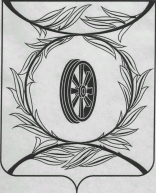 Челябинская областьСОБРАНИЕ ДЕПУТАТОВ КАРТАЛИНСКОГО МУНИЦИПАЛЬНОГО РАЙОНАРЕШЕНИЕот 28 марта 2019 года  № 645-Н               Об утверждении Соглашения о взаимодействии между муниципальными образованиями Карталинское городское поселение и Карталинский муниципальный район в целях перехода к формированию местной администрации муниципального района, на которую возлагается исполнение полномочий местной администрации Карталинского городского поселения, являющимся административным центром Карталинского муниципального района Во исполнение решения Собрания депутатов Карталинского муниципального района от 31.01.2019г. №604-Н «О целесообразности возложения  исполнения полномочий администрации Карталинского городского поселения на администрацию Карталинского муниципального района», руководствуясь решением Совета депутатов Карталинского городского поселения от 27.03.2019 года № 25,  в соответствии с частью 2 статьи 34 Федерального закона от 06.10.2003 года № 131-ФЗ «Об общих принципах организации местного самоуправления в Российской Федерации», Уставом Карталинского муниципального района, Собрание депутатов Карталинского муниципального района РЕШАЕТ: 1. Утвердить прилагаемый текст Соглашения о взаимодействии между муниципальными образованиями Карталинское городское поселение и Карталинский муниципальный район в целях перехода к формированию местной администрации муниципального района, на которую возлагается исполнение полномочий местной администрации Карталинского городского поселения, являющимся административным центром Карталинского муниципального района.2. Настоящее Решение разместить на официальном сайте администрации Карталинского муниципального района в сети Интернет.Председатель Собрания депутатовКарталинского муниципального района	                                     В.К. ДемедюкПриложение к решению Собрания депутатов Карталинского муниципального районаот 28 марта 2019 года  № 645-НСОГЛАШЕНИЕ (проект)о взаимодействии между муниципальными образованиями Карталинское городское поселение и Карталинский муниципальный район в целях перехода к формированию местной администрации муниципального района, на которую возлагается исполнение полномочий местной администрации Карталинского городского поселения, являющимся административным центром Карталинского муниципального районаг.Карталы                                                                 «___»______ 2019 г.Муниципальное образование – Карталинский муниципальный район, далее именуемое – Администрация района, в лице исполняющего обязанности главы Карталинского муниципального района Сергея Викторовича Ломовцева, действующего на основании Устава Карталинского муниципального  района и муниципальное образование – Карталинское городское поселение Карталинского муниципального района, далее именуемое – Администрация поселения, в лице главы Карталинского  городского поселения Олега Викторовича Германова, действующего на основании Устава Карталинского городского поселения, заключили настоящее соглашение о нижеследующем:1.    Общие положения.1.1. Предметом настоящего соглашения является организация взаимодействия администрации Карталинского городского поселения и администрации Карталинского муниципального района по организации функционирования исполнительно-распорядительного органа Карталинского муниципального района, исполняющего полномочия местной администрации Карталинского городского поселения в соответствии с положениями абзаца третьего части 2 статьи 34 Федерального закона от 06.10.2003 № 131-ФЗ «Об общих принципах организации местного самоуправления в Российской Федерации», (далее именуемой - Единая администрация).1.2. Организация бюджетного процесса в Карталинском городском поселении осуществляется в соответствии с действующим бюджетным законодательством и Положением о бюджетном процессе в Карталинском городском поселении, утвержденным решением Совета депутатов Карталинского городского поселения от 26.12.2014 г. № 93. Разработка проекта бюджета и прогноза социально-экономического развития Городского поселения осуществляется администрацией Муниципального района.1.3.    Проект решения о бюджете Карталинского городского поселения на очередной финансовый год и плановый период на рассмотрение Совета депутатов Карталинского городского поселения вносит исполняющий обязанности главы Карталинского муниципального района.1.4. Формирование, утверждение, исполнение бюджета Карталинского городского поселения и контроль за его исполнением осуществляются органами местного самоуправления Карталинского городского поселения и органами местного самоуправления Карталинского муниципального района, с соблюдением требований, установленных Бюджетным кодексом Российской Федерации и действующим бюджетным законодательством, а также принимаемыми в соответствии с ними законами Челябинской области.1.5. Доходная и расходная части бюджета Карталинского городского поселения формируются в соответствии с Федеральным законом «Об общих принципах организации местного самоуправления в Российской Федерации» и Бюджетным кодексом Российской Федерации.1.6. Администрация Карталинского муниципального района представляет в Совет депутатов Карталинского городского поселения ежеквартальный, с нарастающим итогом, годовой отчет об исполнении бюджета. Порядок представления дополнительной или оперативной информации об исполнении бюджета Карталинского городского поселения определяется решением Совета депутатов Карталинского городского поселения.1.7. Основные характеристики бюджета Карталинского городского поселения на очередной финансовый год и плановый период, а также распределение предельных объемов бюджетного финансирования по главным распорядителям бюджетных средств и перечень муниципальных целевых программ, подлежащих финансированию за счет бюджета Карталинского городского поселения в очередном финансовом году и плановом периоде, разрабатываются администрацией Карталинского муниципального района с учетом необходимости финансирования всех расходных обязательств, включенных в реестр расходных обязательств Карталинского городского поселения, исполнение которых должно осуществляться в очередном финансовом году и плановом периоде за счет средств бюджета Карталинского городского поселения.1.8. В случае, если решение о бюджете на очередной финансовый год и плановый период не вступило в силу с начала финансового года, вводится режим временного управления бюджетом, в рамках которого администрация Карталинского муниципального района вправе:- осуществлять расходование бюджетных средств на цели, определенные законодательством, при условии, что из бюджета на предыдущий финансовый год на эти цели уже выделялись средства, но не более одной двенадцатой ассигнований предыдущего года в расчете на месяц по соответствующим разделам функциональной и ведомственной классификаций расходов бюджета;- не финансировать расходы, не предусмотренные проектом решения о бюджете Карталинского городского поселения на очередной финансовый год и плановый период.1.9. Администрация Карталинского муниципального района наделяется полномочиями главного распорядителя средств бюджета Карталинского городского поселения, предусмотренных на реализацию исполнительно-распорядительных полномочий по решению вопросов местного значения поселения и осуществлению отдельных государственных полномочий, переданных органом местного самоуправления Городского поселения федеральными и областными законами. Расходование бюджетных средств осуществляется администрацией Карталинского муниципального района путем списания денежных средств с единого счета бюджета в размере подтвержденного бюджетного обязательства в пользу физических и юридических лиц.1.10. От имени Карталинского городского поселения право осуществления муниципальных заимствований и выдачи муниципальных гарантий другим заемщикам для привлечения кредитов (займов) принадлежит администрации Карталинского муниципального района. Программа заимствований Карталинского городского поселения представляется исполняющим обязанности главы Карталинского муниципального района Совету депутатов Карталинского городского поселения в виде приложения к проекту решения о бюджете на очередной финансовый год и плановый период.1.11. Администрация Карталинского муниципального района ведет реестр расходных обязательств Карталинского городского поселения в соответствии с требованиями Бюджетного кодекса Российской Федерации в порядке, установленном ее решением.1.12. Контроль за исполнением бюджета Городского поселения осуществляет контрольно-счетный орган Карталинского муниципального района в соответствии с соглашением заключаемым между этим контрольным органом, Советом депутатов Карталинского городского поселения и Собранием депутатов Карталинского муниципального района.2.    Взаимодействие при формировании Единой администрации.2.1. Организационно-штатные мероприятия при ликвидации администрации Городского поселения проводятся с учетом максимального сохранения кадрового состава муниципальных служащих, занятых в администрации Городского поселения, которые подлежат переводу в порядке, установленном ТК РФ в структурные подразделения администрации района, предусматриваемые для исполнения полномочий администрации поселения.2.2. Управление и распоряжение муниципальным имуществом осуществляется администрацией района в порядке, установленном решением Совета депутатов Карталинского городского поселения.2.3. С момента создания Единой администрации, администрация муниципального района исполняет полномочия администрации Карталинского городского поселения, предусмотренные ст. 34 Устава муниципального образования – Карталинское городское поселение. По вопросам реализации этих полномочий администрация Карталинского муниципального района вправе принимать распоряжения и постановления администрации Карталинского муниципального района, Совет депутатов Карталинского городского поселения вносит необходимые изменения в ранее принятые муниципальные правовые акты по вопросам деятельности исполнительно-распорядительного органа.2.4. Заказчиком по муниципальным закупкам для муниципальных нужд Карталинского городского поселения выступает администрация муниципального района.2.5. С принятием решения о ликвидации администрации Карталинского городского поселения и создания Единой администрации по соответствующим актам приема-передачи переходят все права и обязанности администрации Карталинского городского поселения как юридического лица, а именно:- производится замена сторон по муниципальным контрактам, договорам заключенным администрацией Городского поселения;- к администрации муниципального района переходит право требования и принятия мер гражданско-правовой ответственности по исполненным и расторгнутым договорам, а также право взыскания убытков, причиненных имуществу и интересам Городского поселения действиями третьих лиц.3.    Переходные положения3.1.   Настоящее соглашение составлено в двух экземплярах: по одному для каждой из сторон.3.2.    Настоящее соглашение может быть расторгнуто или изменено сторонами по обоюдному согласию в любой момент его действия. Расторжение или изменение настоящего соглашения должно быть поддержано решением большинством голосов от установленной численности депутатов представительных органов сторон.3.3.    Каждая из сторон вправе отказаться от исполнения настоящего соглашения в случае отмены представительными органами решения о начале процедуры перехода к формированию Единой администрации, которое должно быть принято решением большинством голосов от установленной численности депутатов представительных органов сторон.3.4. Настоящее соглашение заключено на неопределенный срок. 3.5. Главе Карталинского городского поселения обнародовать настоящее соглашение.3.6. Настоящее соглашение вступает в силу после официального обнародования.  4.    Подписи сторонот Муниципального района                  от Городского поселенияИсполняющий обязанности главы 		      Глава Карталинского Карталинского муниципального 		      городского поселениярайона ___________ С.В.Ломовцев		               __________ О.В.Германов